第1387号决议（第十次全体会议上通过）国际电信联盟

2018-2019双年度预算理事会，鉴于国际电信联盟《公约》的相关条款，铭记a)	有关国际电联2016-2019年阶段收支的全权代表大会第5号决定（2014年，釜山，修订版）的条款，这些条款规定2018-2019年的成员国会费单位金额不得超出318 000瑞郎；b)	与拨款转账相关的《财务规则和财务细则》第11条的规定，做出决议，批准国际电联2018-2019双年度预算，2018预算年的金额为159,877,000瑞郎，2019预算年的金额为164,740,000瑞郎，或2018-2019双年度总额为324,617,000瑞郎，具体拨款如下：进一步做出决议1	根据成员国依照国际电信联盟《组织法》第160款和《公约》第468款所选会费等级，即，在总数为334 1/4个会费单位的基础上，确定2018和2019年的年度会费单位金额为318 000瑞郎；2	根据国际电信联盟《公约》第480款，将部门成员在2018和2019年摊付无线电通信部门（ITU-R）、电信标准化部门（ITU-T）和电信发展部门（ITU-D）会议支出的年度会费单位金额确定为63 600瑞郎；3	将部门准成员缴纳的会费确定如下：	10 600瑞郎		适用于参加ITU-T和ITU-R工作的部门准成员；	3 975瑞郎		适用于参加ITU-D工作的部门准成员；	1 987.50瑞郎	适用于来自发展中国家、参加ITU-D工作的部门准成员；4	将学术界、大学及其相关研究机构的年费确定为：	3 975瑞郎		适用于来自发达国家、参加三个部门工作的组织；	1 987.50瑞郎	适用于来自发展中国家、参加三个部门工作的组织；5	授权秘书长，根据发生的变化，通过使用储备金账目，调整对下述a)和b)项支出的拨款，并且前提是储备金账目保持在第5号决定（2014年，釜山，修订版）规定的水平上：a)	薪金表、养恤金的缴款部分和津贴的变更，其中包括联合国共同制度通过的、适用于日内瓦地区的任职地点补贴调整数；b)	当美元和瑞郎的兑换率浮动影响到联合国薪金表上职员的相关人员费用时。6	根据《财务规则和财务细则》规则6.1，在2018-2019双年度给予秘书长必要的灵活性，利用第3至9类（非人员费用）的节余补偿第1和第2类（人员费用）的超支，并在需要时进行必要的转账；7	授权在必要时使用收入节余平衡2018-2019年账目；8	责成秘书长于2018年1月1日从储备金账目转账1 000 000瑞郎至ASHI基金，以解决未备基金的长期负债问题。附件：表1-12______________理事会2017年会议
2017年5月15-25日，日内瓦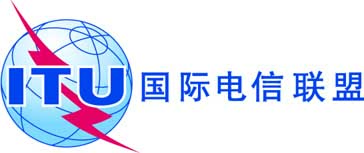 文件 C17/132-C2017年5月26日原文：英文单位：千瑞郎单位：千瑞郎单位：千瑞郎2018年2019年2018-2019年a) 总秘书处90,54990,935181,484b) 无线电通信部门27,98831,59859,586c) 电信标准化部门13,50513,63127,136d) 电信发展部门27,83528,57656,411合计159,877164,740324,617表12018-2019年预算 – 按部门列出的计划内支出2018-2019年预算 – 按部门列出的计划内支出2018-2019年预算 – 按部门列出的计划内支出2018-2019年预算 – 按部门列出的计划内支出2018-2019年预算 – 按部门列出的计划内支出2018-2019年预算 – 按部门列出的计划内支出2018-2019年预算 – 按部门列出的计划内支出单位：千瑞郎单位：千瑞郎单位：千瑞郎单位：千瑞郎单位：千瑞郎单位：千瑞郎实际预算实际估算估算估算2014-2015年2016-2017年**2016年*2018年2019年2018-2019年营运性支出1 - 总秘书处170,251177,42281,37788,47989,365177,8442 - 无线电通信部门55,90057,50126,52227,98831,59859,5863 - 电信标准化部门24,81125,83213,29513,50513,63127,1364 - 电信发展部门57,37956,94127,22927,83528,57656,4115 - 其它82800000合计309,169317,696148,423157,807163,170320,977资本支出1 - 总秘书处***3,2873,5881,7802,0701,5703,6402 - 无线电通信部门86000003 - 电信标准化部门0000004 - 电信发展部门3819190005 - 其它000000合计3,4113,6071,7992,0701,5703,640总支出1 - 总秘书处173,538181,01083,15790,54990,935181,4842 - 无线电通信部门55,98657,50126,52927,98831,59859,5863 - 电信标准化部门24,81125,83213,29513,50513,63127,1364 - 电信发展部门57,41756,96027,24827,83528,57656,4115 - 其它82800000合计312,580321,303150,229159,877164,740324,617*	截至2017年2月17日**	由于根据《财务规则和财务细则》第11条进行了转账，提交的预算与原批准预算有些差异***	50万瑞郎计划用于2018年网络频道迁移（WCEM）和SIEM架构的一次性资本支出**	由于根据《财务规则和财务细则》第11条进行了转账，提交的预算与原批准预算有些差异***	50万瑞郎计划用于2018年网络频道迁移（WCEM）和SIEM架构的一次性资本支出**	由于根据《财务规则和财务细则》第11条进行了转账，提交的预算与原批准预算有些差异***	50万瑞郎计划用于2018年网络频道迁移（WCEM）和SIEM架构的一次性资本支出**	由于根据《财务规则和财务细则》第11条进行了转账，提交的预算与原批准预算有些差异***	50万瑞郎计划用于2018年网络频道迁移（WCEM）和SIEM架构的一次性资本支出**	由于根据《财务规则和财务细则》第11条进行了转账，提交的预算与原批准预算有些差异***	50万瑞郎计划用于2018年网络频道迁移（WCEM）和SIEM架构的一次性资本支出**	由于根据《财务规则和财务细则》第11条进行了转账，提交的预算与原批准预算有些差异***	50万瑞郎计划用于2018年网络频道迁移（WCEM）和SIEM架构的一次性资本支出**	由于根据《财务规则和财务细则》第11条进行了转账，提交的预算与原批准预算有些差异***	50万瑞郎计划用于2018年网络频道迁移（WCEM）和SIEM架构的一次性资本支出表22018-2019年预算 – 按来源列出的收入2018-2019年预算 – 按来源列出的收入2018-2019年预算 – 按来源列出的收入2018-2019年预算 – 按来源列出的收入2018-2019年预算 – 按来源列出的收入2018-2019年预算 – 按来源列出的收入2018-2019年预算 – 按来源列出的收入单位：千瑞郎单位：千瑞郎单位：千瑞郎单位：千瑞郎单位：千瑞郎单位：千瑞郎实际预算实际估算估算估算2014-2015年2016-2017年2016年*2018年2019年2018-2019年A.	分摊会费	A.1	成员国会费219,500212,742106,292106,292106,292212,584	A.2	部门成员会费		- 无线电通信部门12,89213,1606,5716,5806,58013,160		- 电信标准化部门13,75815,2406,5257,6207,62015,240		- 电信发展部门3,2943,3501,6141,6751,6753,350		部门成员合计29,94431,75014,71015,87515,87531,750	A.3	部门准成员		- 无线电通信部门376570206285285570		- 电信标准化部门2,7683,2701,3541,6351,6353,270		- 电信发展部门507027353570		部门准成员合计3,1943,9101,5871,9551,9553,910	A.4	学术成员447400299279279558	A.5	大会会费14903000		分摊会费合计253,234248,802122,891124,401124,401248,802B.	区域性大会的分摊会费 - 区域性无线电通信大会（RRC）000000C.	成本回收	C.1	项目支持成本收入1,202 2,7505381,3751,3752,750	C.2	出版物销售36,568 37,00018,99519,00019,00038,000	C.3	实行成本回收的产品和服务		- 国际通用免费电话号码（UIFN）2975001185005001,000		- 电信展3,0003,0001,5001,5001,5003,000		- 卫星网络申报21,97926,00013,23114,00014,00028,000		- 其它成本回收收入17701380  00		实行成本回收的产品和服务合计25,45329,50014,98716,00016,00032,000	成本回收合计63,22369,25034,52036,37536,37572,750D.	利息收益23760054300300600E.	其它收入785200225100100200F.	储备金账目提款-1,1972,4510-2,2451,095-1,150G.	执行预算产生的结余0009462,4693,415合计316,282321,303157,690159,877164,740324,617*   截至2017年2月17日表3表3表3表3表3表3表3表3表32018-2019年预算 – 总秘书处2018-2019年预算 – 总秘书处2018-2019年预算 – 总秘书处2018-2019年预算 – 总秘书处2018-2019年预算 – 总秘书处2018-2019年预算 – 总秘书处2018-2019年预算 – 总秘书处2018-2019年预算 – 总秘书处2018-2019年预算 – 总秘书处2018-2019年预算 – 总秘书处2018-2019年预算 – 总秘书处2018-2019年预算 – 总秘书处2018-2019年预算 – 总秘书处2018-2019年预算 – 总秘书处2018-2019年预算 – 总秘书处2018-2019年预算 – 总秘书处2018-2019年预算 – 总秘书处2018-2019年预算 – 总秘书处2018-2019年预算 – 总秘书处单位：千瑞郎单位：千瑞郎单位：千瑞郎按项分列的营运性支出按项分列的营运性支出按项分列的营运性支出按项分列的营运性支出按项分列的营运性支出按项分列的营运性支出按项分列的营运性支出按项分列的营运性支出按项分列的营运性支出实际实际实际预算预算预算实际估算估算估算2014-2015年2014-2015年2014-2015年2016-2017年**2016-2017年**2016-2017年**2016年*2018年2019年2018-2019年第1.1项第1.1项全权代表大会全权代表大会全权代表大会全权代表大会全权代表大会全权代表大会全权代表大会1,0871,0871,08700001,48001,480第1.2项第1.2项世界电信政策论坛世界电信政策论坛世界电信政策论坛世界电信政策论坛世界电信政策论坛世界电信政策论坛世界电信政策论坛0 0 0 24724724700218218第1.3项第1.3项信息社会世界高峰会议信息社会世界高峰会议信息社会世界高峰会议信息社会世界高峰会议信息社会世界高峰会议信息社会世界高峰会议信息社会世界高峰会议919191100100100505050100第2.1项第2.1项理事会和理事会工作组***理事会和理事会工作组***理事会和理事会工作组***理事会和理事会工作组***理事会和理事会工作组***理事会和理事会工作组***理事会和理事会工作组***1,0241,0241,0241,5311,5311,5314277186891,407第7项第7项活动和项目活动和项目活动和项目活动和项目活动和项目活动和项目活动和项目14,82914,82914,82918,29118,29118,2918,1619,4179,41718,834第9项第9项秘书长办公室和各部秘书长办公室和各部秘书长办公室和各部秘书长办公室和各部秘书长办公室和各部秘书长办公室和各部秘书长办公室和各部153,220153,220153,220157,253157,253157,25372,73976,81478,991155,805	- 秘书长和副秘书长办公室	- 秘书长和副秘书长办公室	- 秘书长和副秘书长办公室	- 秘书长和副秘书长办公室	- 秘书长和副秘书长办公室	- 秘书长和副秘书长办公室	- 秘书长和副秘书长办公室5,1015,1015,1015,8075,8075,8072,4803,0873,0936,180	- 法律事务处	- 法律事务处	- 法律事务处	- 法律事务处	- 法律事务处	- 法律事务处	- 法律事务处2,1822,1822,1822,3402,3402,3401,1081,1501,1672,317	- 内部审计员	- 内部审计员	- 内部审计员	- 内部审计员	- 内部审计员	- 内部审计员	- 内部审计员9509509501,3811,3811,3817126746771,351	- 战略规划和成员部	- 战略规划和成员部	- 战略规划和成员部	- 战略规划和成员部	- 战略规划和成员部	- 战略规划和成员部	- 战略规划和成员部19,29219,29219,29216,42416,42416,4247,7358,3618,42116,782	- 大会和出版部	- 大会和出版部	- 大会和出版部	- 大会和出版部	- 大会和出版部	- 大会和出版部	- 大会和出版部53,55853,55853,55855,13855,13855,13824,73826,23827,15753,395	- 人力资源管理部	- 人力资源管理部	- 人力资源管理部	- 人力资源管理部	- 人力资源管理部	- 人力资源管理部	- 人力资源管理部23,82323,82323,82324,35224,35224,35211,20311,56011,60423,164	- 财务资源管理部	- 财务资源管理部	- 财务资源管理部	- 财务资源管理部	- 财务资源管理部	- 财务资源管理部	- 财务资源管理部12,75712,75712,75713,52613,52613,5266,2786,6746,71913,393	- 信息服务部	- 信息服务部	- 信息服务部	- 信息服务部	- 信息服务部	- 信息服务部	- 信息服务部35,55735,55735,55738,28538,28538,28518,48519,07020,15339,223合计合计170,251170,251170,251177,422177,422177,42281,37788,47989,365177,844*   截至2017年2月17日*   截至2017年2月17日**  由于根据《财务规则和财务细则》第11条进行了转账，提交的预算与原批准预算有些差异*** 包括《国际电信规则》专家组（EG-ITRs）**  由于根据《财务规则和财务细则》第11条进行了转账，提交的预算与原批准预算有些差异*** 包括《国际电信规则》专家组（EG-ITRs）**  由于根据《财务规则和财务细则》第11条进行了转账，提交的预算与原批准预算有些差异*** 包括《国际电信规则》专家组（EG-ITRs）**  由于根据《财务规则和财务细则》第11条进行了转账，提交的预算与原批准预算有些差异*** 包括《国际电信规则》专家组（EG-ITRs）**  由于根据《财务规则和财务细则》第11条进行了转账，提交的预算与原批准预算有些差异*** 包括《国际电信规则》专家组（EG-ITRs）**  由于根据《财务规则和财务细则》第11条进行了转账，提交的预算与原批准预算有些差异*** 包括《国际电信规则》专家组（EG-ITRs）**  由于根据《财务规则和财务细则》第11条进行了转账，提交的预算与原批准预算有些差异*** 包括《国际电信规则》专家组（EG-ITRs）**  由于根据《财务规则和财务细则》第11条进行了转账，提交的预算与原批准预算有些差异*** 包括《国际电信规则》专家组（EG-ITRs）**  由于根据《财务规则和财务细则》第11条进行了转账，提交的预算与原批准预算有些差异*** 包括《国际电信规则》专家组（EG-ITRs）**  由于根据《财务规则和财务细则》第11条进行了转账，提交的预算与原批准预算有些差异*** 包括《国际电信规则》专家组（EG-ITRs）**  由于根据《财务规则和财务细则》第11条进行了转账，提交的预算与原批准预算有些差异*** 包括《国际电信规则》专家组（EG-ITRs）**  由于根据《财务规则和财务细则》第11条进行了转账，提交的预算与原批准预算有些差异*** 包括《国际电信规则》专家组（EG-ITRs）**  由于根据《财务规则和财务细则》第11条进行了转账，提交的预算与原批准预算有些差异*** 包括《国际电信规则》专家组（EG-ITRs）表42018-2019年预算 – 总秘书处2018-2019年预算 – 总秘书处2018-2019年预算 – 总秘书处2018-2019年预算 – 总秘书处2018-2019年预算 – 总秘书处2018-2019年预算 – 总秘书处2018-2019年预算 – 总秘书处2018-2019年预算 – 总秘书处2018-2019年预算 – 总秘书处2018-2019年预算 – 总秘书处2018-2019年预算 – 总秘书处2018-2019年预算 – 总秘书处2018-2019年预算 – 总秘书处2018-2019年预算 – 总秘书处2018-2019年预算 – 总秘书处2018-2019年预算 – 总秘书处2018-2019年预算 – 总秘书处2018-2019年预算 – 总秘书处2018-2019年预算 – 总秘书处2018-2019年预算 – 总秘书处按项和类别列出的营运性支出单位：千瑞郎单位：千瑞郎单位：千瑞郎单位：千瑞郎单位：千瑞郎单位：千瑞郎单位：千瑞郎单位：千瑞郎单位：千瑞郎人员费用人员费用其它人员
费用其它人员
费用公务差旅公务差旅合同服务合同服务办公场所和
设备的租用
与维护办公场所和
设备的租用
与维护材料和
办公用品材料和
办公用品办公场所、
家具和设备
的采购办公场所、
家具和设备
的采购公共和
内部服务
设施公共和
内部服务
设施审计和机构间费用及
杂项审计和机构间费用及
杂项合计第1类第1类第2类第2类第3类第3类第4类第4类第5类第5类第6类第6类第7类第7类第8类第8类第9类第9类2018年估算全权代表大会1,1311,13117178080205205001212303000551,480世界电信政策论坛0000000000000000000信息社会世界高峰会议0000005050000000000050理事会和理事会工作组*3583588829629652520033000011718活动和项目0 0 7,3327,332004954950065650025251,5001,5009,417秘书长办公室和各部47,97447,97414,28814,2886206204,2874,2875,2575,2571,1871,1874634631,7591,75997997976,814合计49,46349,46321,64521,6459969965,0895,0895,2575,2571,2671,2674934931,7841,7842,4852,48588,4792019年估算全权代表大会0000000000000000000世界电信政策论坛707044373736366060555511218信息社会世界高峰会议0000005050000000000050理事会和理事会工作组*3163168831231249490033000011689活动和项目0 0 7,3327,332004954950065650025251,5001,5009,417秘书长办公室和各部48,84248,84214,37314,3736206205,6795,6795,1895,1891,0861,0864634631,7591,75998098078,991合计49,22849,22821,71721,7179699696,3096,3095,2495,2491,1591,1594684681,7841,7842,4812,48189,3652018-2019年估算全权代表大会1,1311,13117178080205205001212303000551,480世界电信政策论坛70704437373636606055550011218信息社会世界高峰会议0000001001000000000000100理事会和理事会工作组*674674161660860810110100660000221,407活动和项目0014,66414,66400990990001301300050503,0003,00018,834秘书长办公室和各部96,81696,81628,66128,6611,2401,2409,9669,96610,44610,4462,2732,2739269263,5183,5181,9591,959155,805合计98,69198,69143,36243,3621,9651,96511,39811,39810,50610,5062,4262,4269619613,5683,5684,9674,967177,844* 包括《国际电信规则》专家组（EG-ITRs）表5表52018-2019年预算 – 总秘书处各部门2018-2019年预算 – 总秘书处各部门2018-2019年预算 – 总秘书处各部门2018-2019年预算 – 总秘书处各部门2018-2019年预算 – 总秘书处各部门2018-2019年预算 – 总秘书处各部门2018-2019年预算 – 总秘书处各部门2018-2019年预算 – 总秘书处各部门2018-2019年预算 – 总秘书处各部门2018-2019年预算 – 总秘书处各部门2018-2019年预算 – 总秘书处各部门2018-2019年预算 – 总秘书处各部门2018-2019年预算 – 总秘书处各部门2018-2019年预算 – 总秘书处各部门2018-2019年预算 – 总秘书处各部门2018-2019年预算 – 总秘书处各部门2018-2019年预算 – 总秘书处各部门2018-2019年预算 – 总秘书处各部门2018-2019年预算 – 总秘书处各部门2018-2019年预算 – 总秘书处各部门按项和类别列出的营运性支出按项和类别列出的营运性支出单位：千瑞郎单位：千瑞郎单位：千瑞郎单位：千瑞郎单位：千瑞郎单位：千瑞郎单位：千瑞郎单位：千瑞郎人员费用人员费用其它人员
费用其它人员
费用公务差旅公务差旅合同服务合同服务办公场所和
设备的租用
与维护办公场所和
设备的租用
与维护材料和
办公用品材料和
办公用品办公场所、
家具和设备的采购办公场所、
家具和设备的采购公共和
内部服务
设施公共和
内部服务
设施审计和机构间费用及
杂项合计第1类第1类第2类第2类第3类第3类第4类第4类第5类第5类第6类第6类第7类第7类第8类第8类第9类2018年估算2018年估算秘书长和副秘书长办公室秘书长和副秘书长办公室1,5641,5644714712602602020774040787821216263,087法律事务处法律事务处8448442702708820200088000001,150内部审计员内部审计员5005001621627755000000000674战略规划和成员部战略规划和成员部6,0466,0461,9201,920150150108108101026264545555518,361大会和出版部大会和出版部18,69418,6945,2935,293333369069065065045845814014010510517526,238人力资源管理部人力资源管理部5,2815,2811,5351,5351151159559552,0772,07718618658581,2521,25210111,560财务资源管理部财务资源管理部4,9274,9271,4891,4891818114114441515282888716,674信息服务部信息服务部10,11810,1183,1483,14829292,3752,3752,5092,509454454114114318318519,070合计合计47,97447,97414,28814,2886206204,2874,2875,2575,2571,1871,1874634631,7591,75997976,8142019年估算2019年估算秘书长和副秘书长办公室秘书长和副秘书长办公室1,5681,5684734732602602020774040787821216263,093法律事务处法律事务处8588582732738820200088000001,167内部审计员内部审计员5025021631637755000000000677战略规划和成员部战略规划和成员部6,0936,0931,9321,932150150109109101026264545555518,421大会和出版部大会和出版部19,35819,3585,3225,32233331,0861,08658158135735714014010510517527,157人力资源管理部人力资源管理部5,3155,3151,5441,5441151159559552,0782,07818618658581,2521,25210111,604财务资源管理部财务资源管理部4,9644,9641,4991,4991818113113441515272788716,719信息服务部信息服务部10,18410,1843,1673,16729293,3713,3712,5092,509454454115115318318620,153合计合计48,84248,84214,37314,3736206205,6795,6795,1895,1891,0861,0864634631,7591,75998078,9912018-2019年估算2018-2019年估算秘书长和副秘书长办公室秘书长和副秘书长办公室3,1323,13294494452052040401414808015615642421,2526,180法律事务处法律事务处1,7021,70254354316164040001616000002,317内部审计员内部审计员1,0021,002325325141410100000000001,351战略规划和成员部战略规划和成员部12,13912,1393,8523,852300300217217202052529090110110216,782大会和出版部大会和出版部38,05238,05210,61510,61566661,7761,7761,2311,23181581528028021021035053,395人力资源管理部人力资源管理部10,59610,5963,0793,0792302301,9101,9104,1554,1553723721161162,5042,50420223,164财务资源管理部财务资源管理部9,8919,8912,9882,98836362272278830305555161614213,393信息服务部信息服务部20,30220,3026,3156,31558585,7465,7465,0185,0189089082292296366361139,223合计合计96,81696,81628,66128,6611,2401,2409,9669,96610,44610,4462,2732,2739269263,5183,5181,959155,805表6表6表6表6表6表6表6表6表62018-2019年预算 – 无线电通信部门2018-2019年预算 – 无线电通信部门2018-2019年预算 – 无线电通信部门2018-2019年预算 – 无线电通信部门2018-2019年预算 – 无线电通信部门2018-2019年预算 – 无线电通信部门2018-2019年预算 – 无线电通信部门2018-2019年预算 – 无线电通信部门2018-2019年预算 – 无线电通信部门2018-2019年预算 – 无线电通信部门2018-2019年预算 – 无线电通信部门2018-2019年预算 – 无线电通信部门2018-2019年预算 – 无线电通信部门2018-2019年预算 – 无线电通信部门2018-2019年预算 – 无线电通信部门2018-2019年预算 – 无线电通信部门2018-2019年预算 – 无线电通信部门2018-2019年预算 – 无线电通信部门2018-2019年预算 – 无线电通信部门单位：千瑞郎单位：千瑞郎单位：千瑞郎单位：千瑞郎单位：千瑞郎单位：千瑞郎单位：千瑞郎单位：千瑞郎单位：千瑞郎单位：千瑞郎按项划分的营运性支出按项划分的营运性支出按项划分的营运性支出按项划分的营运性支出按项划分的营运性支出按项划分的营运性支出按项划分的营运性支出按项划分的营运性支出按项划分的营运性支出实际实际实际预算预算预算实际估算估算估算2014-2015年2014-2015年2014-2015年2016-2017年2016-2017年2016-2017年2016年*2018年2019年2018-2019年第3.1项第3.1项世界无线电通信大会世界无线电通信大会世界无线电通信大会世界无线电通信大会世界无线电通信大会世界无线电通信大会世界无线电通信大会2,1672,1672,167000002,6382,638第3.2项第3.2项无线电通信全会无线电通信全会无线电通信全会无线电通信全会无线电通信全会无线电通信全会无线电通信全会21121121100000335335第4.1项第4.1项区域性无线电通信大会区域性无线电通信大会区域性无线电通信大会区域性无线电通信大会区域性无线电通信大会区域性无线电通信大会区域性无线电通信大会0000000000第5.1项第5.1项无线电规则委员会无线电规则委员会无线电规则委员会无线电规则委员会无线电规则委员会无线电规则委员会无线电规则委员会9049049041,4101,4101,410373406405811第5.2项第5.2项无线电通信顾问组无线电通信顾问组无线电通信顾问组无线电通信顾问组无线电通信顾问组无线电通信顾问组无线电通信顾问组858585149149149365353106第6项第6项研究组研究组研究组研究组研究组研究组研究组1,1141,1141,1141,4701,4701,4701645858921,477第7项第7项活动和项目活动和项目活动和项目活动和项目活动和项目活动和项目活动和项目5145145141,2001,2001,2003005956051,200第8项第8项研讨会研讨会研讨会研讨会研讨会研讨会研讨会278278278876876876263390390780第9项第9项无线电通信局无线电通信局无线电通信局无线电通信局无线电通信局无线电通信局无线电通信局50,62750,62750,62752,39652,39652,39625,39325,95926,28052,239   - 公共支出   - 公共支出   - 公共支出   - 公共支出   - 公共支出   - 公共支出   - 公共支出1,2271,2271,2271,7921,7921,7922011,0351,0352,070   - 主任办公室   - 主任办公室   - 主任办公室   - 主任办公室   - 主任办公室   - 主任办公室   - 主任办公室1,2921,2921,2921,3091,3091,3097217737761,549   - 研究组部   - 研究组部   - 研究组部   - 研究组部   - 研究组部   - 研究组部   - 研究组部5,7545,7545,7545,6845,6845,6842,9662,6752,7675,442   - 空间业务部   - 空间业务部   - 空间业务部   - 空间业务部   - 空间业务部   - 空间业务部   - 空间业务部16,50216,50216,50216,04916,04916,0498,5108,4088,45816,866   - 地面业务部   - 地面业务部   - 地面业务部   - 地面业务部   - 地面业务部   - 地面业务部   - 地面业务部12,27212,27212,27212,52012,52012,5206,0335,7715,88311,654   - 信息技术、行政管理和出版物部   - 信息技术、行政管理和出版物部   - 信息技术、行政管理和出版物部   - 信息技术、行政管理和出版物部   - 信息技术、行政管理和出版物部   - 信息技术、行政管理和出版物部   - 信息技术、行政管理和出版物部13,58013,58013,58015,04215,04215,0426,9627,2977,36114,658合计合计55,90055,90055,90057,50157,50157,50126,52927,98831,59859,586*   截至2017年2月17日*   截至2017年2月17日表72018-2019年预算 – 无线电通信部门2018-2019年预算 – 无线电通信部门2018-2019年预算 – 无线电通信部门2018-2019年预算 – 无线电通信部门2018-2019年预算 – 无线电通信部门2018-2019年预算 – 无线电通信部门2018-2019年预算 – 无线电通信部门2018-2019年预算 – 无线电通信部门2018-2019年预算 – 无线电通信部门2018-2019年预算 – 无线电通信部门2018-2019年预算 – 无线电通信部门按项和类别列出的营运性支出单位：千瑞郎单位：千瑞郎单位：千瑞郎单位：千瑞郎单位：千瑞郎人员费用其它人员
费用公务差旅合同服务办公场所和设备的租用与维护材料和
办公用品办公场所、家具和设备的采购公共和内部服务设施审计和机构间费用及杂项合计第1类第2类第3类第4类第5类第6类第7类第8类第9类2018年估算世界无线电通信大会0000000000无线电通信全会0000000000无线电规则委员会1668224001034406无线电通信顾问组454010001253研究组38718700702001010585活动和项目000365025019510595研讨会15182000155047390无线电通信局 - 主任办公室520153100000000773 - 各部18,3895,7624502304070160602525,186合计19,6585,9531,0445961251211602735827,9882019年估算世界无线电通信大会1,8561925612030025307252,638无线电通信全会2758020205025335无线电规则委员会1667224001034405无线电通信顾问组454010001253研究组662277023702001010892活动和项目000370025020010605研讨会15272000155047390无线电通信局 - 主任办公室522154100000000776 - 各部18,6395,8304502304070160602525,504合计22,3176,0561,3007644451511902878831,5982018-2019年估算世界无线电通信大会1,8561925612030025307252,638无线电通信全会2758020205025335无线电规则委员会33215448002068811无线电通信顾问组9080200024106研究组1,049451402314040020201,477活动和项目0007350500395201,200研讨会30315400030100814780无线电通信局 - 主任办公室1,0423072000000001,549 - 各部37,02811,592900460801403201205050,690合计41,97512,0092,3441,36057027235056014659,586表8表82018-2019年预算 – 电信标准化部门2018-2019年预算 – 电信标准化部门2018-2019年预算 – 电信标准化部门2018-2019年预算 – 电信标准化部门2018-2019年预算 – 电信标准化部门2018-2019年预算 – 电信标准化部门2018-2019年预算 – 电信标准化部门2018-2019年预算 – 电信标准化部门单位：千瑞郎单位：千瑞郎单位：千瑞郎单位：千瑞郎单位：千瑞郎单位：千瑞郎按项列出的营运性支出按项列出的营运性支出实际预算实际估算估算估算2014-2015年2016-2017年2016年*2018年2019年2018-2019年第3.1项世界电信标准化全会（WTSA）0697682000第3.2项WTSA筹备会议0271243000第5项电信标准化顾问组116155746767134第6项研究组**2,4332,1651,0571,1941,1942,388第7项活动和项目310358175205205410第8项讲习班6812060300300600第9项电信标准化局21,88422,06611,00411,73911,86523,604	- 公共支出660480236340340680	- 主任办公室1,5561,4627447277271,454	- 运营和规划部6,4637,6103,3713,7663,8147,580	- 电信标准化政策部5,6825,6362,4962,5252,5585,083	- 研究组部7,5236,8784,1574,3814,4268,807合计24,81125,83213,29513,50513,63127,136*	截至2017年2月17日*	截至2017年2月17日**	之后的2020-2021年预算及此后的预算将提供细分**	之后的2020-2021年预算及此后的预算将提供细分表92018-2019年预算 – 电信标准化部门2018-2019年预算 – 电信标准化部门2018-2019年预算 – 电信标准化部门2018-2019年预算 – 电信标准化部门2018-2019年预算 – 电信标准化部门2018-2019年预算 – 电信标准化部门2018-2019年预算 – 电信标准化部门2018-2019年预算 – 电信标准化部门2018-2019年预算 – 电信标准化部门2018-2019年预算 – 电信标准化部门2018-2019年预算 – 电信标准化部门按项和类别列出的营运性支出单位：千瑞郎单位：千瑞郎单位：千瑞郎单位：千瑞郎单位：千瑞郎人员费用其它人员费用公务差旅合同服务办公场所和
设备的租用
与维护材料和
办公用品办公场所、家具和设备的采购公共和
内部服务设施审计和机构间费用及杂项合计第1类第2类第3类第4类第5类第6类第7类第8类第9类2018年估算世界电信标准化全会0000000000WTSA筹备会议0000000000电信标准化顾问组4342000000067研究组60712450903500001,194活动和项目00020000050205讲习班400140404000040300电信标准化局 - 主任办公室516151501000000727 - 各部8,1022,47070200103050701011,012合计9,3082,637730540853050755013,5052019年估算世界电信标准化全会0000000000WTSA筹备会议0000000000电信标准化顾问组4432000000067研究组60712450903500001,194活动和项目00020000050205讲习班400140404000040300电信标准化局 - 主任办公室516151501000000727 - 各部8,2002,49870200103050701011,138合计9,4072,664730540853050755013,6312018-2019年估算世界电信标准化全会0000000000WTSA筹备会议0000000000电信标准化顾问组87740000000134研究组1,214249001807000002,388活动和项目000400000100410讲习班800280808000080600电信标准化局 - 主任办公室1,03230210020000001,454 - 各部16,3024,96814040020601001402022,150合计18,7155,3011,4601,0801706010015010027,136表10表10表10表10表10表10表10表10表102018-2019年预算 – 电信发展部门2018-2019年预算 – 电信发展部门2018-2019年预算 – 电信发展部门2018-2019年预算 – 电信发展部门2018-2019年预算 – 电信发展部门2018-2019年预算 – 电信发展部门2018-2019年预算 – 电信发展部门2018-2019年预算 – 电信发展部门2018-2019年预算 – 电信发展部门2018-2019年预算 – 电信发展部门2018-2019年预算 – 电信发展部门2018-2019年预算 – 电信发展部门2018-2019年预算 – 电信发展部门2018-2019年预算 – 电信发展部门2018-2019年预算 – 电信发展部门2018-2019年预算 – 电信发展部门2018-2019年预算 – 电信发展部门2018-2019年预算 – 电信发展部门2018-2019年预算 – 电信发展部门单位：千瑞郎单位：千瑞郎单位：千瑞郎单位：千瑞郎单位：千瑞郎单位：千瑞郎单位：千瑞郎单位：千瑞郎单位：千瑞郎单位：千瑞郎按项列出的营运性支出按项列出的营运性支出按项列出的营运性支出按项列出的营运性支出按项列出的营运性支出按项列出的营运性支出按项列出的营运性支出按项列出的营运性支出按项列出的营运性支出实际实际实际预算预算预算实际估算估算估算2014-2015年2014-2015年2014-2015年2016-2017年**2016-2017年**2016-2017年**2016年*2018年2019年2018-2019年第3项第3项世界电信发展大会世界电信发展大会世界电信发展大会世界电信发展大会世界电信发展大会世界电信发展大会世界电信发展大会1,0621,0621,0621,0261,0261,0260000第4项第4项区域性电信发展大会区域性电信发展大会区域性电信发展大会区域性电信发展大会区域性电信发展大会区域性电信发展大会区域性电信发展大会000498498498142000第5项第5项电信发展顾问组电信发展顾问组电信发展顾问组电信发展顾问组电信发展顾问组电信发展顾问组电信发展顾问组191191191250250250120107107214第6项第6项研究组研究组研究组研究组研究组研究组研究组703703703698698698327349349698第7项第7项活动和项目活动和项目活动和项目活动和项目活动和项目活动和项目活动和项目10,10710,10710,1079,2949,2949,2944,0514,6004,6009,200第9项第9项电信发展局电信发展局电信发展局电信发展局电信发展局电信发展局电信发展局45,31645,31645,31645,17545,17545,17522,58922,77923,52046,299   - 公共支出   - 公共支出   - 公共支出   - 公共支出   - 公共支出   - 公共支出   - 公共支出1,0751,0751,0751,2851,2851,285723384384768   - 主任办公室   - 主任办公室   - 主任办公室   - 主任办公室   - 主任办公室   - 主任办公室   - 主任办公室2,4962,4962,4962,5102,5102,5101,3931,4321,4402,872   - 区域代表处   - 区域代表处   - 区域代表处   - 区域代表处   - 区域代表处   - 区域代表处   - 区域代表处14,52614,52614,52614,23114,23114,2317,3777,7208,30616,026  公共支出***  公共支出***  公共支出***  公共支出***  公共支出***  公共支出***  公共支出***0000000414182  非洲区域（AFR）  非洲区域（AFR）  非洲区域（AFR）  非洲区域（AFR）  非洲区域（AFR）  非洲区域（AFR）  非洲区域（AFR）4,6384,6384,6383,8943,8943,8942,2552,2112,2254,436  美洲区域（AMS）  美洲区域（AMS）  美洲区域（AMS）  美洲区域（AMS）  美洲区域（AMS）  美洲区域（AMS）  美洲区域（AMS）4,1944,1944,1944,2084,2084,2082,1482,1832,2044,387  阿拉伯国家区域（ARB）  阿拉伯国家区域（ARB）  阿拉伯国家区域（ARB）  阿拉伯国家区域（ARB）  阿拉伯国家区域（ARB）  阿拉伯国家区域（ARB）  阿拉伯国家区域（ARB）1,7101,7101,7101,7741,7741,7748679459551,900  亚太区域（ASP）  亚太区域（ASP）  亚太区域（ASP）  亚太区域（ASP）  亚太区域（ASP）  亚太区域（ASP）  亚太区域（ASP）2,5982,5982,5982,6922,6922,6921,3991,4131,4262,839  独联体国家（CIS）  独联体国家（CIS）  独联体国家（CIS）  独联体国家（CIS）  独联体国家（CIS）  独联体国家（CIS）  独联体国家（CIS）7827827826726726724004219481,369  欧洲区域（EUR）  欧洲区域（EUR）  欧洲区域（EUR）  欧洲区域（EUR）  欧洲区域（EUR）  欧洲区域（EUR）  欧洲区域（EUR）6046046049919919913085065071,013   - 副主任和管理和运行协调部负责人   - 副主任和管理和运行协调部负责人   - 副主任和管理和运行协调部负责人   - 副主任和管理和运行协调部负责人   - 副主任和管理和运行协调部负责人   - 副主任和管理和运行协调部负责人   - 副主任和管理和运行协调部负责人7,5767,5767,5767,8867,8867,8863,6033,2703,2956,565   - 基础设施有利环境和电子应用部   - 基础设施有利环境和电子应用部   - 基础设施有利环境和电子应用部   - 基础设施有利环境和电子应用部   - 基础设施有利环境和电子应用部   - 基础设施有利环境和电子应用部   - 基础设施有利环境和电子应用部7,9027,9027,9027,5317,5317,5313,9773,8333,8707,703   - 项目支持和知识管理部   - 项目支持和知识管理部   - 项目支持和知识管理部   - 项目支持和知识管理部   - 项目支持和知识管理部   - 项目支持和知识管理部   - 项目支持和知识管理部8,8778,8778,8779,0969,0969,0963,8954,3284,3898,717   - 创新和伙伴关系部   - 创新和伙伴关系部   - 创新和伙伴关系部   - 创新和伙伴关系部   - 创新和伙伴关系部   - 创新和伙伴关系部   - 创新和伙伴关系部2,8642,8642,8642,6362,6362,6361,6211,8121,8363,648合计合计57,37957,37957,37956,94156,94156,94127,22927,83528,57656,411*	截至2017年2月17日*	截至2017年2月17日**	由于根据《财务规则和财务细则》第11条进行了转账，提交的预算与原批准预算有些差异**	由于根据《财务规则和财务细则》第11条进行了转账，提交的预算与原批准预算有些差异**	由于根据《财务规则和财务细则》第11条进行了转账，提交的预算与原批准预算有些差异**	由于根据《财务规则和财务细则》第11条进行了转账，提交的预算与原批准预算有些差异**	由于根据《财务规则和财务细则》第11条进行了转账，提交的预算与原批准预算有些差异**	由于根据《财务规则和财务细则》第11条进行了转账，提交的预算与原批准预算有些差异**	由于根据《财务规则和财务细则》第11条进行了转账，提交的预算与原批准预算有些差异**	由于根据《财务规则和财务细则》第11条进行了转账，提交的预算与原批准预算有些差异**	由于根据《财务规则和财务细则》第11条进行了转账，提交的预算与原批准预算有些差异**	由于根据《财务规则和财务细则》第11条进行了转账，提交的预算与原批准预算有些差异**	由于根据《财务规则和财务细则》第11条进行了转账，提交的预算与原批准预算有些差异**	由于根据《财务规则和财务细则》第11条进行了转账，提交的预算与原批准预算有些差异**	由于根据《财务规则和财务细则》第11条进行了转账，提交的预算与原批准预算有些差异***	自2018年起区域代表处的公共支出预算从主任办公室的成本对象中分列出来。***	自2018年起区域代表处的公共支出预算从主任办公室的成本对象中分列出来。***	自2018年起区域代表处的公共支出预算从主任办公室的成本对象中分列出来。***	自2018年起区域代表处的公共支出预算从主任办公室的成本对象中分列出来。***	自2018年起区域代表处的公共支出预算从主任办公室的成本对象中分列出来。***	自2018年起区域代表处的公共支出预算从主任办公室的成本对象中分列出来。***	自2018年起区域代表处的公共支出预算从主任办公室的成本对象中分列出来。***	自2018年起区域代表处的公共支出预算从主任办公室的成本对象中分列出来。***	自2018年起区域代表处的公共支出预算从主任办公室的成本对象中分列出来。***	自2018年起区域代表处的公共支出预算从主任办公室的成本对象中分列出来。***	自2018年起区域代表处的公共支出预算从主任办公室的成本对象中分列出来。***	自2018年起区域代表处的公共支出预算从主任办公室的成本对象中分列出来。***	自2018年起区域代表处的公共支出预算从主任办公室的成本对象中分列出来。表112018-2019年预算 – 电信发展部门2018-2019年预算 – 电信发展部门2018-2019年预算 – 电信发展部门2018-2019年预算 – 电信发展部门2018-2019年预算 – 电信发展部门2018-2019年预算 – 电信发展部门2018-2019年预算 – 电信发展部门2018-2019年预算 – 电信发展部门2018-2019年预算 – 电信发展部门2018-2019年预算 – 电信发展部门2018-2019年预算 – 电信发展部门按项和类别列出的营运性支出按项和类别列出的营运性支出单位：千瑞郎单位：千瑞郎单位：千瑞郎单位：千瑞郎单位：千瑞郎人员费用其它人员
费用公务差旅合同服务办公场所和
设备的租用与维护材料和
办公用品办公场所、
家具和设备的采购公共和内部服务
设施审计和机构间费用及
杂项合计第1类第2类第3类第4类第5类第6类第7类第8类第9类2018年估算世界电信发展大会0000000000区域性电信发展大会0000000000电信发展顾问组44450400005107研究组1248208500004349活动和项目52001,7501,9351035000354,600电信发展局 - 主任办公室1,0033281010000001,432 - 区域代表处5,2961,8872073659443167937,720 - 各部10,0023,150142831034113771613,627合计16,9895,3772,4582,0637942814414415327,8352019年估算世界电信发展大会0000000000区域性电信发展大会0000000000电信发展顾问组44450400005107研究组1248208500004349活动和项目52001,7501,9351035000354,600电信发展局 - 主任办公室1,0093301010000001,440 - 区域代表处5,7372,0332073559443167938,306 - 各部10,1163,183142841033113771613,774合计17,5505,5582,4582,0637942714414415328,5762018-2019年估算世界电信发展大会0000000000区域性电信发展大会0000000000电信发展顾问组8881008000010214研究组248164161000008698活动和项目1,04003,5003,8702070000709,200电信发展局 - 主任办公室2,0126582020000002,872 - 区域代表处11,0333,92041471118886213418616,026 - 各部20,1186,33328416720672261543227,401合计34,53910,9354,9164,12615885528828830656,411表11之二2018-2019年预算 – 电信发展部门 – 区域代表处2018-2019年预算 – 电信发展部门 – 区域代表处2018-2019年预算 – 电信发展部门 – 区域代表处2018-2019年预算 – 电信发展部门 – 区域代表处2018-2019年预算 – 电信发展部门 – 区域代表处2018-2019年预算 – 电信发展部门 – 区域代表处2018-2019年预算 – 电信发展部门 – 区域代表处2018-2019年预算 – 电信发展部门 – 区域代表处2018-2019年预算 – 电信发展部门 – 区域代表处2018-2019年预算 – 电信发展部门 – 区域代表处2018-2019年预算 – 电信发展部门 – 区域代表处按项和类别列出的营运性支出按项和类别列出的营运性支出单位：千瑞郎单位：千瑞郎单位：千瑞郎单位：千瑞郎单位：千瑞郎人员费用其它人员
费用公务差旅合同服务办公场所和
设备的租用与维护材料和
办公用品办公场所、
家具和设备的采购公共和内部服务
设施审计和机构间费用及
杂项合计第1类第2类第3类第4类第5类第6类第7类第8类第9类2018年估算  -公共支出0000100310041  -非洲区域（AFR）1,49952350212819024472,211  -美洲区域（AMS）1,5195414941011019302,183  -阿拉伯国家区域（ARB）63525232543095945  -亚太区域（ASP）9883573636401271,413  -独联体国家（CIS）2879822315023421  -欧洲区域（EUR）36811618002011506合计5,2961,8872073659443167937,7202019年估算  -公共支出0000100310041  -非洲区域（AFR）1,51052749212819024472,225  -美洲区域（AMS）1,5355455041011019302,204  -阿拉伯国家区域（ARB）64325531543095955  -亚太区域（ASP）9993593636401271,426  -独联体国家（CIS）68223023215023948  -欧洲区域（EUR）36811718002011507合计5,7372,0332073559443167938,3062018-2019年估算  -公共支出0000200620082  -非洲区域（AFR）3,0091,05099425638048944,436  -美洲区域（AMS）3,0541,0869982022038604,387  -阿拉伯国家区域（ARB）1,278507631086018101,900  -亚太区域（ASP）1,987716726128024142,839  -独联体国家（CIS）9693284552100461,369  -欧洲区域（EUR）736233360040221,013合计11,0333,92041471118886213418616,026表12表122018-2019年预算 – 资本支出2018-2019年预算 – 资本支出2018-2019年预算 – 资本支出单位：千瑞郎按项列出的资本支出按项列出的资本支出办公场所、家具和设备的采购第7类2018年估算第7项跨部门活动和项目   - 办公楼基础设施750   - 信息通信技术资本基金500第9项秘书长办公室和各部820   - 大会和出版部8   - 人力资源管理部100   - 信息服务部712合计2,0702019年估算第7项跨部门活动和项目   - 办公楼基础设施750   - 信息通信技术资本基金500第9项秘书长办公室和各部320   - 大会和出版部8   - 人力资源管理部100   - 信息服务部212合计1,5702018-2019年估算第7项跨部门活动和项目   - 办公楼基础设施1,500   - 信息通信技术资本基金1,000第9项秘书长办公室和各部1,140   - 大会和出版部16   - 人力资源管理部200   - 信息服务部924合计3,640